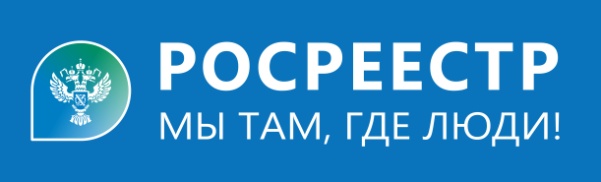 Инспектор расскажет про пожарную безопасность.В рамках  осуществления государственного земельного надзора с целью недопущения пожаров Тальменский отдел Управления Росреестра по Алтайскому краю выполняет мероприятия по профилактике и предупреждению выжигания сухой травянистой растительности, стерни, пожнивных остатков на землях  сельскохозяйственного назначения и землях запасов, разведении костров на полях. При проведении проверочных мероприятий государственный инспектор проводит беседы с подконтрольными субъектами о недопустимости разведения костров, сжигания сухой травы, пользования открытым огнем, сжигания мусора в запрещающих местах.        А так же расскажет, какие меры предпринять в  случае обнаружения пожара:        - сообщить в Единую службу спасения по телефону 01 (для операторов сотовой связи 112), назвать точный адрес очага возникновения пожара;       - попытаться потушить огонь подручными средствами (водой, землей и т.п). Если огонь набирает силу и Ваши усилия тщетны немедленно покинуть место очага возникновения пожара.            